Slavnostní otevření přírodní zahradyMateřské školy Mozaika Hodonín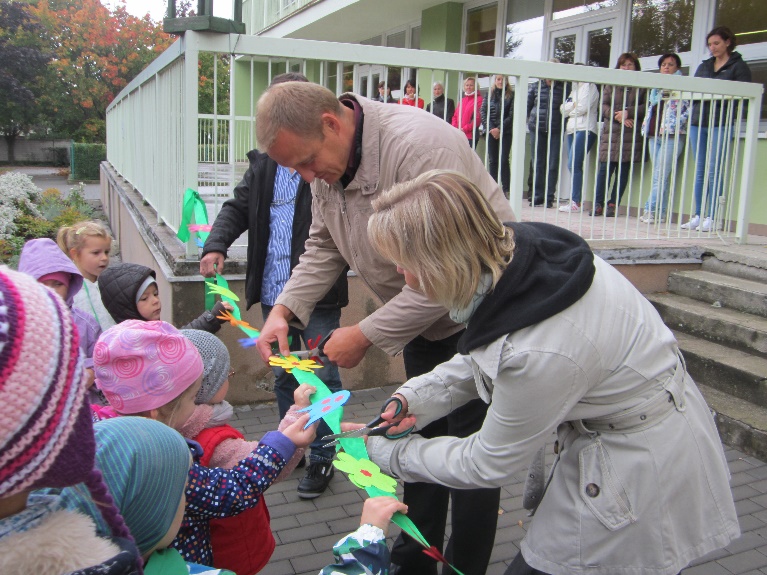 Ve čtvrtek 6. 10. 2016 se uskutečnilo přestřižením pásky panem místostarostou Mgr. Ladislavem Ambrozkem a paní ředitelkou Mgr. Alenou Foltýnovou slavnostní otevření zahrady v přírodním stylu. Slavnostní akce se také zúčastnili zástupci z odboru investic s údržby Města Hodonína paní Ing. Martina Janíková, paní Mgr. Kateřina Konečná a pan Leo Kotek.Na děti s rodiči čekalo 12 nápaditých sportovně zábavných stanovišť, kde děti sbíraly veselá razítka. Všichni se mohli posilnit a ohřát voňavým čajem z bylinkové zahrádky.Potěšilo nás, že rodiče s dětmi neodradilo od hojné účasti počasí, které nedovolilo užít si připravené aktivity přímo na zahradě v přírodním stylu, kde vládne dřevo, proutí, kámen…Při odchodu si děti odnesly sladkou odměnu a věříme, že všichni odcházeli s pocitem příjemně prožitého odpoledne.Přejeme všem dětem i dospělým, aby jim pobyt na zahradě přinášel jen radost.